APPLICATION FOR EMPLOYMENT PRIVATE  AND CONFIDENTIAL PERSONAL DETAILS TITLE:		 FIRST NAME:   		                                                                                                                                                                            SURNAME:		 ADDRESS:		 PARISH: 	POSTCODE:	 HOME NO: 	MOBILE NO:   	                                                                             EMAIL ADDRESS:   		RESIDENTIAL STATUS ENTITLED (10 YEARS+)LICENSEDENTITLED TO WORK (5-10 YEARS)REGISTERED (LESS THAN 5 YEARS)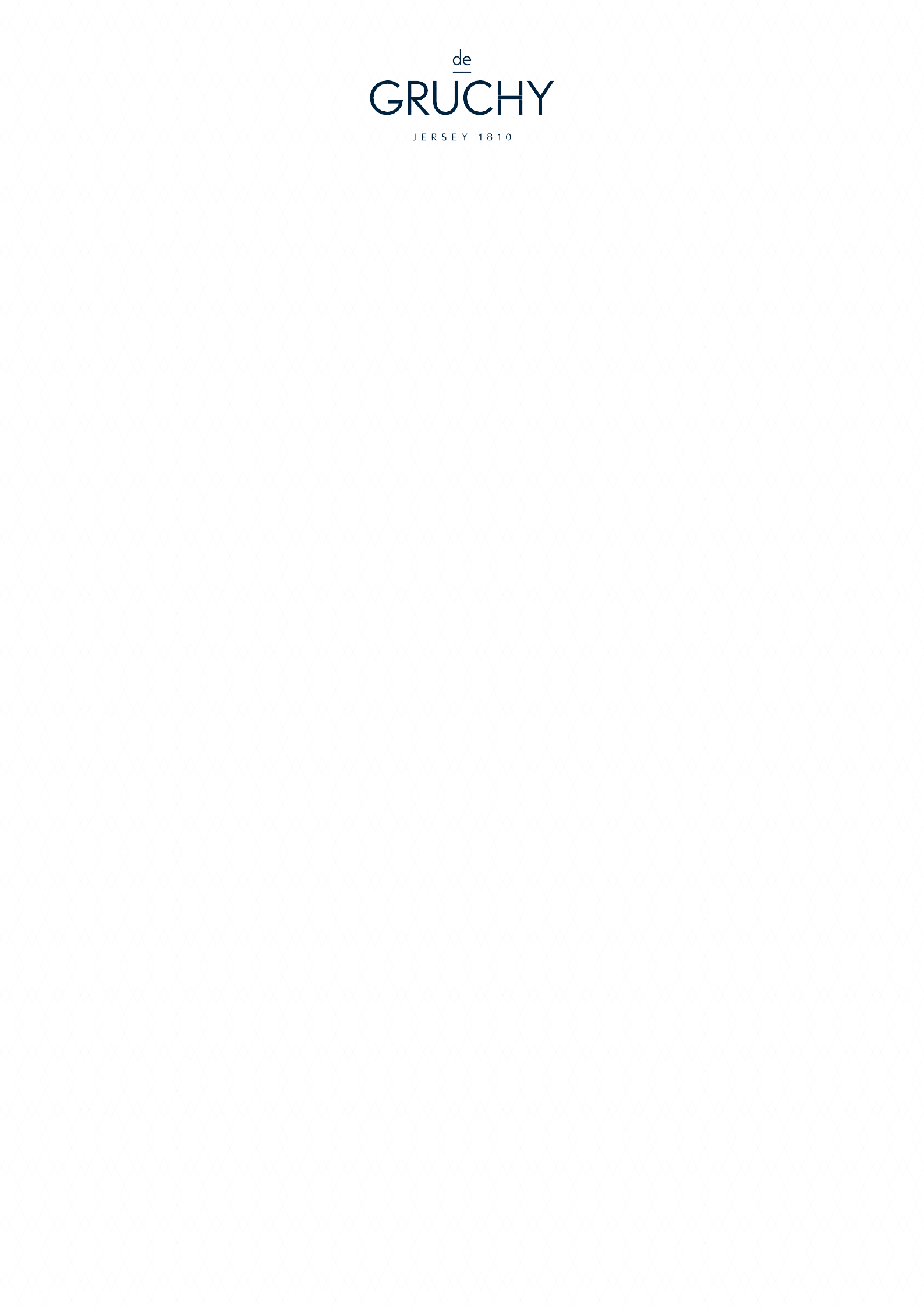 SOCIAL SECURITY NUMBER:    	DO YOU REQUIRE A VISA	YES	NOEDUCATION TRAININGPLEASE GIVE DETAILS OF TRAINING YOU HAVE UNDERTAKEN DURING THE COURSE OF YOUR CAREER, WHICH WOULD BE RELEVANT TO THE POSITION APPLIED FOR:PROFESSIONAL QUALIFICATIONS AND MEMBERSHIP DETAILS:INTERESTS AND ACTIVITIES (INCLUDING POSITION(S) OF RESPONSIBILITY):QUALITIES AND EXPERIENCE YOU BELIEVE QUALIFY YOU FOR THE POSITION:ADDITIONAL INFORMATIONWHAT PERIOD OF NOTICE DOES YOUR EMPLOYER REQUIRE? PLEASE GIVE DETAILS OF ANY PRE-BOOKED HOLIDAYS:PLEASE PROVIDE ANY ADDITIONAL INFORMATION YOU FEEL THE COMPANY SHOULD BE MADE AWARE OF?REFERENCESPLEASE GIVE DETAILS OF TWO INDIVIDUALS, PREFERABLY OF TWO EMPLOYERS (ONE OF WHOM MUST BE FROM YOUR CURRENT OR LAST EMPLOYMENT), WHO MAY BE CONTACTED PRIOR TO A JOB OFFER BEING CONFIRMED. IF THIS IS YOUR FIRST JOB, THEN PLEASE GIVE THE NAME OF YOUR SCHOOL AND OR WORK EXPERIENCE PLACEMENT(S).TITLE:		TITLE:	 NAME:		NAME:	 ADDRESS:		ADDRESS:	 TELEPHONE:		TELEPHONE:	 YOUR RELATIONSHIP:		YOUR RELATIONSHIP:	HAVE YOU EVER BEEN CONVICTED OF ANY CRIMINAL OFFENCE WHICH IS NOT YET SPENT AS SET OUTIN THE REHABILITATION OF OFFENDERS (JERSEY) LAW 2001?	YES	NOIF YES, PLEASE PROVIDE FURTHER DETAILS:IF YOU HAVE A DISABILITY PLEASE PROVIDE FURTHER DETAILS. THIS WILL ENABLE US TO MAKE ANY REASONABLE ADJUSTMENTS IF NECESSARY.NAME AND ADDRESSQUALIFICATIONS PASSED/GAINEDSCHOOLUNIVERSITY/ COLLEGE/FURTHEREDUCATIONCAREER DETAILS TO DATEPLEASE START WITH PRESENT / MOST RECENT EMPLOYMENTCAREER DETAILS TO DATEPLEASE START WITH PRESENT / MOST RECENT EMPLOYMENTCAREER DETAILS TO DATEPLEASE START WITH PRESENT / MOST RECENT EMPLOYMENTCAREER DETAILS TO DATEPLEASE START WITH PRESENT / MOST RECENT EMPLOYMENTCAREER DETAILS TO DATEPLEASE START WITH PRESENT / MOST RECENT EMPLOYMENTCAREER DETAILS TO DATEPLEASE START WITH PRESENT / MOST RECENT EMPLOYMENTCAREER DETAILS TO DATEPLEASE START WITH PRESENT / MOST RECENT EMPLOYMENTFROMTOCOMPANY NAME AND ADDRESSPOSITION HELDMAIN DUTIES AND RESPONSIBILITIESREASON FOR LEAVINGSALARY